15.11.2018г. на отделении «ОиПП» проведён классный час в группе 102.Тема классного часа: «День народного единства».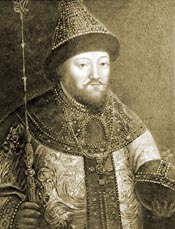 Михаил ФёдоровичРомановВ 1613 г. Земский собор избрал нового царя – Михаила Федоровича Романова. Формально Романовы имели право на престол как родственники прежней династии: дед Михаила, Н. Р. Захарьин-Юрьев, был братом первой жены Ивана Грозного Анастасии Романовны. Фактически же их избрание всех устроило.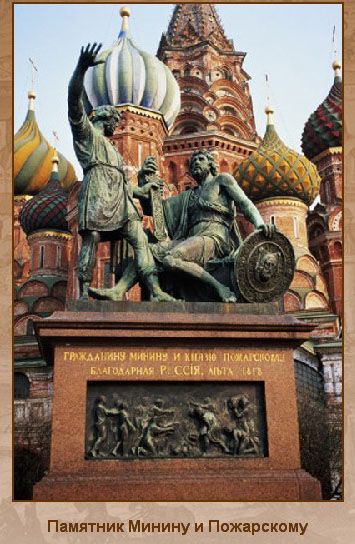 Первый скульптурный памятник в Москве благодарная Россия установила Минину и Пожарскому на Красной площади  (скульптор Мартос, 1818 год)Данное мероприятие проведено   библиотекарем Коваленко Л.Н. Во время проведения классного часа  использовались такие методы как: показ презентации.